			Työpaikan ja tehtävän kuvaus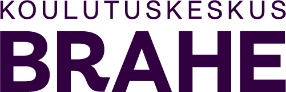 Yrityksen nimiOsoiteYhteyshenkilön nimiPuhelinSähköpostiToimialaTyöpaikkaohjaajan nimi, puhelin ja sähköpostiHaluamme osallistua työpaikkaohjaajakoulutukseen  Haluamme infon koulutus- ja oppisopimuksesta Työpaikallamme on koulutettu työpaikkaohjaaja Opiskelijan nimiOsoiteSähköpostiPuhelinTyötehtävän kuvausTyötehtävän kuvausMeillä on tarjota opiskelijalle harjoittelupaikka eli koulutussopimus  Meillä on tarjota opiskelijalle palkallinen oppisopimuspaikka (vähintään 25h/vko työtä sekä alan TES:n mukainen palkkaus)Tuntimäärä h/vko ja työaikaPalkkaus €/h, mikäli oppisopimusHaetteko palkkatukea (kyseessä tulee olla työtön työnhakija)Työtehtävässä tarvittavat kortit/luvat hygieniapassi ajokortti tulityökortti työturvallisuuskortti ensiapukortti rokotussuoja trukkikortti muu, mikä? ________________________Koulutus- tai oppisopimuksen suunniteltu aloituspäivämääräKoulutus- tai oppisopimuksen suunniteltu päättymispäivämääräTyöpaikan edustajan allekirjoitusPäiväys